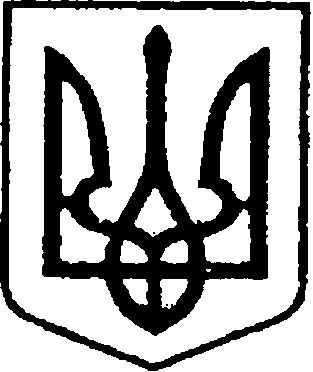 УКРАЇНАЧЕРНІГІВСЬКА ОБЛАСТЬН І Ж И Н С Ь К А    М І С Ь К А    Р А Д АВ И К О Н А В Ч И Й    К О М І Т Е ТР І Ш Е Н Н ЯВід «16» травня 2024 р.	                      	м. Ніжин	                           № 226      Про розміщення тимчасовихспоруд у м. Ніжині    	Відповідно до ст.ст. 30 п. а, 42, 52, 59, 73 Закону України «Про місцеве самоврядування в Україні», Законів України «Про благоустрій населених пунктів», «Про регулювання містобудівної діяльності», Постанови Кабінету Міністрів України від 15 червня 2006 р. № 833 «Про затвердження Порядку провадження торговельної діяльності та правил торговельного обслуговування на ринку споживчих товарів» Наказу Міністерства регіонального розвитку, будівництва та житлово-комунального господарства України від 21 жовтня 2011р. № 244 «Про затвердження Порядку розміщення тимчасових споруд для провадження підприємницької діяльності», «Порядку здійснення роздрібної торгівлі через дрібнороздрібну торговельну мережу шляхом використання автомагазинів, автокафе, авторозвозок, автоцистерн», затвердженого рішенням Ніжинської міської ради від 18.08.2015 року № 17-70/2015, зі змінами та доповненнями, розглянувши заяви фізичних осіб-підприємців та узгоджені із відповідними службами матеріали щодо розміщення тимчасових споруд (протокол засідання комісії з погодження розміщення тимчасових споруд та засобів пересувної дрібно-роздрібної торговельної мережі на об’єктах благоустрою), виконавчий комітет Ніжинської міської ради вирішив:     1. Затвердити висновки (рекомендації) комісії викладені у протоколі засідання комісії з погодження розміщення тимчасових споруд та засобів пересувної дрібнороздрібної торговельної мережі на об’єктах благоустрою від         25.04.2024 року та схему розміщення від 26.04.2024 року щодо розміщення фізичній особі-підприємцю Киричку Владиславу Сергійовичу тимчасової споруди для провадження підприємницької діяльності - літнього майданчика № 1 , загальною площею 5,76 кв.м. за адресою: м. Ніжин, вул. Шевченка, (біля ТЦ «Прогрес»), терміном з 01.04.2024 року до 31.10.2024 року. Встановити коефіцієнт цільового використання об’єкту благоустрою на рівні 0,313.     1.1. Фізичній особі-підприємцю Киричку Владиславу Сергійовичу у 3-денний термін з дня прийняття даного рішення укласти з уповноваженим органом – КП «Оренда комунального майна» договір щодо пайової участі в утриманні об’єкта благоустрою. У разі не укладання договору щодо пайової участі в утриманні об’єкта благоустрою, п. 1 даного рішення втрачає чинність.     2. Затвердити висновки (рекомендації) комісії викладені у протоколі засідання комісії з погодження розміщення тимчасових споруд та засобів пересувної дрібнороздрібної торговельної мережі на об’єктах благоустрою від         25.04.2024 року та схему розміщення від 26.03.2024 року щодо розміщення фізичній особі-підприємцю Киричку Владиславу Сергійовичу тимчасової споруди для провадження підприємницької діяльності - літнього майданчика № 2 , загальною площею 6,25 кв.м. за адресою: м. Ніжин, вул. Шевченка, (біля ТЦ «Прогрес»), терміном з 01.04.2024 року до 31.10.2024 року. Встановити коефіцієнт цільового використання об’єкту благоустрою на рівні 0,313.     2.1. Фізичній особі-підприємцю Киричку Владиславу Сергійовичу у 3-денний термін з дня прийняття даного рішення укласти з уповноваженим органом – КП «Оренда комунального майна» договір щодо пайової участі в утриманні об’єкта благоустрою. У разі не укладання договору щодо пайової участі в утриманні об’єкта благоустрою, п. 2 даного рішення втрачає чинність.     3. Затвердити висновки (рекомендації) комісії викладені у протоколі засідання комісії з погодження розміщення тимчасових споруд та засобів пересувної дрібнороздрібної торговельної мережі на об’єктах благоустрою від         25.04.2024 року та схему розміщення від 24.05.2022 року щодо розміщення фізичній особі-підприємцю Рощину Ігорю Володимировичу тимчасової споруди для провадження підприємницької діяльності - літнього майданчика, загальною площею 24,8 кв.м. за адресою: м. Ніжин, вул. Шевченка, 2 (біля магазину «АТБ»), терміном з 01.04.2024 року до 31.10.2024 року. Встановити коефіцієнт цільового використання об’єкту благоустрою на рівні 0,313.     3.1. Фізичній особі-підприємцю Рощину Ігорю Володимировичу у 3-денний термін з дня прийняття даного рішення укласти з уповноваженим органом – КП «Оренда комунального майна» договір щодо пайової участі в утриманні об’єкта благоустрою. У разі не укладання договору щодо пайової участі в утриманні об’єкта благоустрою, п. 3 даного рішення втрачає чинність.      4. Затвердити висновки (рекомендації) комісії викладені у протоколі засідання комісії з погодження розміщення тимчасових споруд та засобів пересувної дрібнороздрібної торговельної мережі на об’єктах благоустрою від         25.04.2024 року та схему розміщення від 18.04.2024 року щодо розміщення фізичній особі-підприємцю Марченку Владиславу Миколайовичу тимчасової споруди для провадження підприємницької діяльності - літнього майданчика, загальною площею 20,0 кв.м. за адресою: м. Ніжин, вул. Богушевича, 10 (біля кав’ярні), терміном з 01.05.2024 року до 30.09.2024 року з встановлення коефіцієнту цільового використання об’єкту благоустрою на рівні 0,5.     4.1. Фізичній особі-підприємцю Марченку Владиславу Миколайовичу у 3-денний термін з дня прийняття даного рішення укласти з уповноваженим органом – КП «Оренда комунального майна» договір щодо пайової участі в утриманні об’єкта благоустрою. У разі не укладання договору щодо пайової участі в утриманні об’єкта благоустрою, п. 4 даного рішення втрачає чинність.      5. Затвердити висновки (рекомендації) комісії викладені у протоколі засідання комісії з погодження розміщення тимчасових споруд та засобів пересувної дрібнороздрібної торговельної мережі на об’єктах благоустрою від     25.04.2024 року та схему розміщення від 16.04.2024 року щодо розміщення фізичній особі-підприємцю Половку Владиславу Олеговичу тимчасової споруди для провадження підприємницької діяльності - літнього майданчика, загальною площею 12,0 кв.м. за адресою: м. Ніжин, пл. Гоголя (біля магазину «Дана») терміном з 17.04.2024 року до 31.10.2024 року. Встановити коефіцієнт цільового використання об’єкту благоустрою  на рівні 0,21     5.1. Фізичній особі-підприємцю Половку Владиславу Олеговичу у 3-денний термін з дня прийняття даного рішення укласти з уповноваженим органом – КП «Оренда комунального майна» договір щодо пайової участі в утриманні об’єкта благоустрою.      У разі не укладання договору щодо пайової участі в утриманні об’єкта благоустрою, п. 5 даного рішення втрачає чинність.        6. Затвердити висновки (рекомендації) комісії викладені у протоколі засідання комісії з погодження розміщення тимчасових споруд та засобів пересувної дрібнороздрібної торговельної мережі на об’єктах благоустрою від     25.04.2024 року та схему розміщення від 22.03.2021 року щодо розміщення фізичній особі-підприємцю Козельській Тетяні Миколаївні тимчасової споруди для провадження підприємницької діяльності – майданчик для виносної торгівлі квітами, загальною площею 2,5 кв.м. за адресою: м. Ніжин, вул. Прилуцька, (біля павільйону, який розміщений поруч з магазином «Прилуцький»), терміном з 17.04.2024 року до 11.05.2024 року.     6.1. Фізичній особі-підприємцю Козельській Тетяні Миколаївні у 3-денний термін з дня прийняття даного рішення укласти з уповноваженим органом – КП «Оренда комунального майна» договір щодо пайової участі в утриманні об’єкта благоустрою.       У разі не укладання договору щодо пайової участі в утриманні об’єкта благоустрою, п. 6 даного рішення втрачає чинність.         7. Затвердити висновки (рекомендації) комісії викладені у протоколі засідання комісії з погодження розміщення тимчасових споруд та засобів пересувної дрібнороздрібної торговельної мережі на об’єктах благоустрою від     25.04.2024 року та паспорт прив’язки реєстраційний №10-29/07 щодо розміщення фізичній особі-підприємцю Коту Сергію Васильовичу тимчасової споруди для провадження підприємницької діяльності – павільйон для торгівлі, загальною площею 30,0 кв.м. (15,0 кв.м. розміщено на землях комунальної власності Ніжинської міської ради і 15,0 кв.м. – на землях з кадастровим номером: 7410400000:03:023:0033, які передані в орендне користування фізичній особі-підприємцю Коту Сергію Васильовичу) за адресою: м. Ніжин, вул. Носівський шлях, 50А/1 терміном на 5 років, але не більше ніж до початку моменту реконструкції вул. Носівський Шлях, за місцем розташування об’єкта благоустрою.     7.1. Фізичній особі-підприємцю Коту Сергію Васильовичу у 3-денний термін з дня прийняття даного рішення укласти з уповноваженим органом – КП «Оренда комунального майна» договір щодо пайової участі в утриманні об’єкта благоустрою.       У разі не укладання договору щодо пайової участі в утриманні об’єкта благоустрою, п. 7 даного рішення втрачає чинність.         8. Затвердити висновки (рекомендації) комісії викладені у протоколі засідання комісії з погодження розміщення тимчасових споруд та засобів пересувної дрібнороздрібної торговельної мережі на об’єктах благоустрою від     25.04.2024 року та паспорт прив’язки реєстраційний №10-29/3 щодо розміщення фізичній особі-підприємцю Утенко Наталії Володимирівні тимчасової споруди для провадження підприємницької діяльності – кіоск для торгівлі, загальною площею 10,0 кв.м. за адресою: м. Ніжин, площа Заньковецького (поряд з будівлею ПАТ «Укртелеком») терміном на 3 роки, але не більше ніж до початку моменту реконструкції площі Заньковецької, за місцем розташування об’єкта благоустрою.     8.1. Фізичній особі-підприємцю Утенко Наталії Володимирівні у 3-денний термін з дня прийняття даного рішення укласти з уповноваженим органом – КП «Оренда комунального майна» договір щодо пайової участі в утриманні об’єкта благоустрою.       У разі не укладання договору щодо пайової участі в утриманні об’єкта благоустрою, п. 8 даного рішення втрачає чинність.        9. Комунальному підприємству «Оренда комунального майна» здійснювати контроль за дотриманням заявником  вимог «Порядку здійснення роздрібної торгівлі через дрібнороздрібну торговельну мережу шляхом використання автомагазинів, автокафе, авторозвозок, автоцистерн».     10. Директору КП «Оренда комунального майна» Шумейко О.М. забезпечити оприлюднення даного рішення на сайті Ніжинської міської ради протягом п’яти робочих днів з дня його прийняття.     11. Контроль за виконанням рішення покласти на першого заступника міського голови з питань діяльності виконавчих органів ради Вовченка Ф.І.Міський голова                                                                  Олександр КОДОЛА